MARIA RICHELLE P. QUIAMBAO          OBJECTIVEA responsible and challenging entry level position that will utilize my education and background, expand my knowledge and offer opportunities for personal and professional growth.PERSONAL ATTRIBUTESHardworking, trustworthy, highly dedicated and willing to do any task.Able to adapt oneself to new surroundings.Ability to work on my own without being constantly supervised.Ability to supply what is needed.Has a sense of time urgency and time needed to accomplish the tasks and duties.Computer literate - Microsoft Office Programs such as MS Word, MS Excel and Internet explorer.EMPLOYMENT RECORDSCashier		THE BEANERY COFFEE SHOP                                  June 15, 2014 – June 15, 2016	                 Duties and Responsibilities:Greets all customers with fast, friendly, personalized service and develops a rapport with customers by learning their names, favorite drinks and food items.Verbally receives and calls back customer orders in a friendly manner.Reports all customer complaints to manager on duty.Responds proactively to prevent customer service situations.Accurately rings sales orders into cash register and counts back change to customers in a courteous and friendly manner.Answers telephone in a courteous and friendly manner including, but not limited to, giving store greeting, directions to store location, and receiving and filling customer orders.Answers customer questions regarding coffee blends, preparation, and product freshness.Weighs, grinds and packs coffee per customers’ orders according to Company guidelines.Sells and serves baked goods and miscellaneous food items to customers.Maintains efficient, friendly service Secretary:                               Argus Company                                                   Balanga Bataan, Philippines               Nov. 27, 2012 – May 30, 2014Duties and Responsibilities:Encoding all important data to the computer.Organizing and filing all important documents that can easily access by the staff.Answer phone calls and direct them when necessary.Do all duties given by the boss.Prepared and organized paperwork and other materials as needed for meetings, conferences, travel arrangements and expenses reports.File and update contact information of employees, customers and suppliers.Cashier 	            CHOWKING FOOD CORPORATION		 Aguirre St, City of Balanga May 10, 2012 – Nov. 25, 2012 Duties and Responsibilities:Welcome customers as they arrive at the order counterProvide customers with the menuAssist customers in making decisions by providing them with combination optionsTake orders by punching them into the database and repeat orders to ensure accuracy.Inform customers the amount of time it will take for their order to be preparedTake cash in exchange of meals soldRelay orders to the kitchen so that they can be prepared immediatelyPrepare orders when needed by constantly checking the order slip for accuracy.Handle preparation of fountain drinks, shakes and ice creamsAssemble orders and pack them in a safe mannerEnsure that condiments such as sauces and napkins are added to the packaged food items.Assemble meals on a tray and offer the tray to the customers eating inDiscard any expired item immediatelyEnsure that order and food preparation counters are clean at all timesManage cleaning and maintenance activities on equipment such as ovens and grillsOrder nearly finished food supplies from the vendorReceive supplies and ensure that they are stored properlyHandle customers’ complaints and concernsEDUCATIONAL BACKGROUNDCOLLEGE	:	Information Communication Technology          2010 - 2012					Philippine Women’s University (Graduated)		San Jose, Balanga City, BataanSECONDARY:	Pablo Roman National High School                  2000 - 2005			Panilao, Pilar, BataanACHIEVEMENT                  2011:   2nd Place in Web Page Designing (School Competition)			SEMINARS AND TRAININGSPhilippine American Life and General Insurance Company On-The Job TrainingNovember 21, 2011 – March 8, 2012Balanga BataanStudent Conference On IT Education 2012February 2, 2012Lou-is Restaurant Balanga City BataanLeadership Training and SeminarAugust 20, 2011San Jose Balanga BataanMicrosoft Office Tips and TricksDecember 3, 2010SMX Convention Center SM Mall of Asia Complex Pasay CityPERSONAL INFORMATIONBirth date	  	: August 3, 1988Age	: 28Civil Status	: SingleGender	: FemaleHeight 	: 5’2Weight	: 110 lbsCitizenship	: FilipinoLanguage	: Tagalog, EnglishJob Seeker First Name / CV No: 1815486Click to send CV No & get contact details of candidate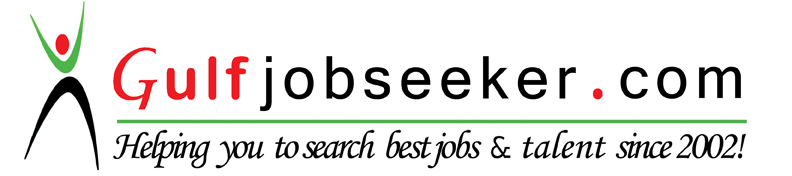 